Φοίτηση στο ΓυμνάσιοΣχολικό και Διδακτικό ΈτοςΤο σχολικό έτος στο Γυμνάσιο αρχίζει την 1η Σεπτεμβρίου και λήγει την 30η Ιουνίου.Κατά τη διάρκεια του διδακτικού έτους διεξάγεται η διδασκαλία των μαθημάτων και γίνονται οι κάθε είδους εξετάσεις.Η διδασκαλία των μαθημάτων διεξάγεται σε δύο διδακτικές περιόδους που ονομάζονται τετράμηνα.Το 1ο τετράμηνο διαρκεί από τις 11 Σεπτεμβρίου έως τις 20 Ιανουαρίου και το 2ο Τετράμηνο από 21 Ιανουαρίου έως 31 Μαΐου.Ωρολόγιο πρόγραμμαΚατά το σχολικό έτος 2010 – 21 στις Α΄, Β΄, και Γ΄ τάξεις των Ημερήσιων Γυμνασίων θα εφαρμοστεί το ωρολόγιο πρόγραμμα που προβλέπεται από το νόμο υπ΄ αριθμ. 4692/12-06-2020.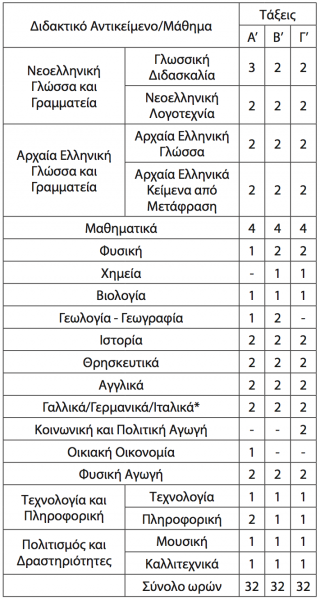 Ομάδες μαθημάτωνΤα μαθήματα που διδάσκονται στο Γυμνάσιο κατατάσσονται σε τρεις (3) ομάδες και ο τρόπος αξιολόγησής  τους φαίνεται στους παρακάτω πίνακες:* Ειδικά για το μάθημα της Πληροφορικής, κατά τη διάρκεια του πρώτου τετράμηνου διενεργείται μία (1) ωριαία γραπτή δοκιμασία και κατά τη διάρκεια του δευτέρου τετράμηνου δεν διενεργείται ωριαία γραπτή δοκιμασία, αλλά ανατίθεται σε κάθε μαθητή η εκπόνηση συνθετικής δημιουργικής εργασίας μικρής έκτασης Η διάρκεια των γραπτών προαγωγικών και απολυτηρίων εξετάσεων είναι δίωρη για όλα τα εξεταζόμενα μαθήματα, έκτος από τα μαθήματα της Νεοελληνικής Γλώσσας και Γραμματείας και της Αρχαίας Ελληνικής Γλώσσας και Γραμματείας, των οποίων οι δύο αντίστοιχοι κλάδοι, Γλωσσική Διδασκαλία-Νεοελληνική Λογοτεχνία και Αρχαία Ελληνική Γλώσσα-Αρχαία Ελληνικά Κείμενα από Μετάφραση, συνεξετάζονται σε τρίωρη εξέταση.Απουσία μαθητή κατά τις εξετάσειςα) Μαθητής που απουσιάζει δικαιολογημένα από γραπτή ανακεφαλαιωτική εξέταση λόγω ασθένειας, εξετάζεται άλλη ήμερα μέχρι και την 30η Ιούνιου. β) Οι μαθητές της περίπτωσης α) εάν, λόγω σοβαρών προβλημάτων υγείας δεν προσέλθουν σε εξέταση την ημέρα που θα ορισθεί με απόφαση του Συλλόγου των Διδασκόντων, έχουν τη δυνατότητα να προσέλθουν σε επαναληπτικές εξετάσεις πριν από την έναρξη των μαθημάτων τον Σεπτέμβριο, στη δεύτερη εξεταστική περίοδο, και να εξετασθούν γραπτά σε όσα μαθήματα της Ομάδας Α' δεν εξεταστήκαν. Προαγωγή – Απόλυση μαθητώνΟ μαθητής κρίνεται άξιος προαγωγής ή απόλυσης,α) όταν έχει σε κάθε μάθημα βαθμό ετήσιας επίδοσης τουλάχιστον δέκα (10) ήβ) όταν έχει γενικό μέσο όρο βαθμών ετήσιας επίδοσης τουλάχιστον δεκατρία (13).- Αν δεν πληρούνται οι παραπάνω προϋποθέσεις προαγωγής ή απόλυσης, ο μαθητής παραπέμπεται το πρώτο δεκαήμερο του Σεπτεμβρίου πριν την έναρξη των μαθημάτων του επόμενου σχολικού έτους (δεύτερη εξεταστική περίοδος) σε επαναληπτική εξέταση, στα μαθήματα στα οποία ο βαθμός ετήσιας επίδοσης είναι μικρότερος από δέκα (10), εφόσον ο αριθμός των μαθημάτων αυτών δεν υπερβαίνει τα τέσσερα (4). - Αν ο μαθητής έχει βαθμό ετήσιας επίδοσης μικρότερο από δέκα (10) σε περισσότερα από τέσσερα (4) μαθήματα, τότε δεν κρίνεται άξιος προαγωγής ή απόλυσης, δεν παραπέμπεται σε επαναληπτική εξέταση και επαναλαμβάνει την τάξη.Για τα μαθήματα της Ομάδας Α′ οι επαναληπτικές εξετάσεις είναι προφορικές και γραπτές. Η προφορική εξέταση προηγείται της γραπτής.Για τα μαθήματα της Ομάδας Β′ και της Ομάδας Γ′ οι επαναληπτικές εξετάσεις είναι προφορικές. Αν και μετά τις επαναληπτικές εξετάσεις μαθητής της Α′ και Β′ τάξης δεν κριθεί άξιος προαγωγής ή μαθητής της Γ′ τάξης δεν κριθεί άξιος απόλυσης επαναλαμβάνει την τάξη.ΑπουσίεςΗ προαγωγή και η απόλυση των μαθητών των Γυμνασίων εξαρτάται εκτός από την επίδοσή τους και από την τακτική τους φοίτηση στο σχολείο κατά τη διάρκεια του διδακτικού έτους.Η φοίτηση χαρακτηρίζεται επαρκής ή ανεπαρκής με βάση το γενικό σύνολο των απουσιών.Οι απουσίες αριθμούνται ανά μία για κάθε διδακτική ώρα.Επαρκής χαρακτηρίζεται η φοίτηση μαθητών/τριών εφόσον το σύνολο των απουσιών δεν υπερβαίνει τις 114. Ανεπαρκής χαρακτηρίζεται η φοίτηση μαθητή/τριας  που σημείωσε πάνω από 114 απουσίες. Στην περίπτωση αυτή ο μαθητής/τρια επαναλαμβάνει την τάξη. Οι γονείς – κηδεμόνες των μαθητών/τριών που απουσιάζουν από το σχολείο οφείλουν να γνωστοποιούν τους λόγους απουσίας του παιδιού. Χρήση μάσκαςΣύμφωνα με την απόφαση αριθμ. Δ1α/ΓΠ.οικ.55339/8-9-2020, για τη λειτουργία των σχολείων και τα μέτρα αποφυγής διάδοσης του κορωνοϊού, είναι υποχρεωτική η χρήση μάσκας σε όλους τους εσωτερικούς χώρους του σχολείου για καθηγητές, μαθητές και το λοιπό προσωπικό. Επίσης είναι υποχρεωτική η χρήση στους εξωτερικούς χώρους, όταν δεν μπορεί να τηρηθεί η απόσταση του 1,5 μέτρου (προσέλευση, αποχώρης, διαλείμματα, κυλικείο).Καλό θα είναι τα παιδιά να έχουν στην τσάντα τους μια δεύτερη μάσκα, γιατί το σχολείο δεν έχει τη δυνατότητα να παρέχει μάσκες. Απολύμανση χώρωνΗ απολύμανση των αιθουσών , των εργαστηρίων και των κοινόχρηστων χώρων του σχολείου γίνεται σε κάθε διάλειμμα και μετά το πέρας του ωραρίου από δύο καθαρίστριες. Επίσης σε κάθε αίθουσα υπάρχει απολυμαντικό για τους μαθητές. Κατά τη διάρκεια των διαλειμμάτων οι μαθητές δεν παραμένουν στις αίθουσες και φροντίζουν να τοποθετούν τα πράγματά τους στην τσάντα τους για να διευκολύνουν τις καθαρίστριες να απολυμάνουν τα θρανία. Οδηγίες ΕΟΔΥ για αντιμετώπιση περιστατικών COVID-19Σύμφωνα με τις οδηγίες του ΕΟΔΥ αν ένας/μία μαθητής/τρια εμφανίσει έστω και ήπια συμπτώματα συμβατά με λοίμωξη κορωνοϊού εκτός του χώρου του σχολείου, παραμένει στο σπίτι και ειδοποιείται το σχολείο με ευθύνη των γονεών/κηδεμόνων. Εάν ένας/μία μαθητής/τρια εμφανίσει συμπτώματα συμβατά με λοίμωξη κορωνοϊού* όταν είναι στο σχολείο ο υπεύθυνος καθηγητής για COVID-19 που έχει οριστεί από το σχολείο: Επικοινωνεί με την οικογένεια για παραλαβή του παιδιούΑπομονώνει το παιδί σε προκαθορισμένο καλά αεριζόμενο χώρο, με επίβλεψη, μακρι΄από τα άλλα παιδιά και εφαρμόζει απλή χειρουργική μάσκαΟι γονείς παραλαμβάνουν το παιδί και με πρωτοβουλία τους και εφόσον το κρίνει ο θεράπων ιατρός, αν το παιδί χαρακτηριστεί ως ύποπτο για λοίμωξη θα πρέπει να γίνει κατά προτεραιότητα μοριακό διαγνωστικό τεστ.Εν αναμονή του αποτελέσματος, το παιδί ακολουθεί τις οδηγίες του ιατρού, και το σχολείο συνεχίζει τη λειτουργία του.Αν το τεστ βγει θετικό, οι γονείς ενημερώνουν άμεσα τη διευθύντρια του σχολείου.Στη συνέχεια το σχολείο έχει την υποχρέωση να ενημερώσει τις οικογένειες των τμημάτων στο οποίο φοιτά ο μαθητής και να τους δώσει οδηγίες για τη διαδικασία που θα ακολουθηθεί.*Τα συχνότερα συμπτώματα συμβατά με τη λοίμωξη είναι:πυρετός (πάνω από 37,5)  και βήχας, ενώ άλλα συμπτώματα που μπορεί να εμφανιστούν είναι: δυσκολία στην αναπνοή, δύσπνοια, μυαλγίες, ρίγος, πονοκέφαλος, καταβολή δυνάμεων, απώλεια γεύσης ή/και οσμής, ναυτία/ έμετος, κοιλιακός πόνος , διάρροιες.Σε κάθε περίπτωση καλό είναι να απευθύνεστε στον γιατρό σας και να ενημερώνετε το σχολείο. Η νέα κατάσταση που καλούμαστε να αντιμετωπίσουμε απαιτεί τη συνεργασία όλων μας. Πολλές φορές τα παιδιά αντιδρούν στην χρήση μάσκας ή στην τήρηση των αποστάσεων και χρησιμοποιούν σαν δικαιολογία ότι φεύγοντας από το σχολείο δεν τηρούν κανέναν από αυτούς τους κανόνες. Θα ήταν λοιπόν καλό να εξηγήσετε κι εσείς στα παιδιά τη χρησιμότητα τήρησης των κανόνων ατομικής υγιεινής , καθώς και της ευθύνης που έχουμε όλοι, μεγάλοι και μικροί όσον αφορά την αποφυγή μετάδοσης του ιού, είτε είμαστε στο σχολείο, είτε στο σπίτι, είτε εκτός σπιτιού.Απουσίες μαθητών σχετικά με τον κορωνοϊόΟι απουσίες των μαθητών σχετικά με τον κορωνοϊό καταγράφονται, αλλά δεν προσμετρώνται στις ακόλουθες περιπτώσεις:Αν νοσεί από κορωνοϊό ο ίδιος ο μαθητής ή κάποιος που κατοικεί στο σπίτι του, με απαραίτητη την προσκόμιση ιατρικής βεβαίωσης.Μαθητής που έχει υποβληθεί σε μοριακή διαγνωστική εξέταση για κορωνοϊό και για όσο χρόνο αναμένει την έκδοση αποτελέσματος.Εξ αποστάσεως εκπαίδευσηΣε περίπτωση που το σχολείο κλείσει εξαιτίας του κορονοϊού θα προχωρήσουμε σε σύγχρονη εξ αποστάσεως εκπαίδευση. Τότε θα σας σταλούν οι διευθύνσεις των ηλεκτρονικών τάξεων των καθηγητών και το πρόγραμμα μαθημάτων, ώστε να μη διακοπεί η εκπαιδευτική διαδικασία. Ωστόσο στην παρούσα φάση είναι σε λειτουργία η πλατφόρμα e-class, όπου οι καθηγητές έχουν φτιάξει μαθήματα. Τα παιδιά μπορούν σε συνεννόηση με τους καθηγητές να αποκτήσουν μια εξοικείωση για τον τρόπο χρήσης του κάθε μαθήματος.  Είναι καλό να ελέγξετε όλοι ότι τα παιδιά έχουν τους κωδικούς τους για την είσοδο στην συγκεκριμένη πλατφόρμα, ότι έχουν γραφτεί στα μαθήματα του τμήματός τους και στη συνέχεια θα έχουν την καθοδήγηση των καθηγητών τους. Αν κάποιος μαθητής δεν έχει κωδικούς ή υπάρχει πρόβλημα με τους κωδικούς του, επικοινωνήστε με το σχολείο να σας βοηθήσουμε.  Ενημέρωση γονέωνΗ παρουσία στο σχολείο δεν επιτρέπεται, εκτός εξαιρετικών περιπτώσεων. Οπότε οι καθηγητές μπορούν να ενημερώσουν τους γονείς, για θέματα που αφορούν τους μαθητές, κατόπιν τηλεφωνικής επικοινωνίας.Σας ευχόμαστε καλή σχολική χρονιά.Είμαστε στη διάθεση σας για οποιοδήποτε θέμα προκύψει ή για όποια απορία έχετε.ΟμάδαΜάθημαΤρόπος αξιολόγησηςΕξετάσεις τον ΙούνιοΑΝεοελληνική Γλώσσα και Γραμματεία, δηλαδή Γλωσσική Διδασκαλία και Νεοελληνική Λογοτεχνία.μία (1) ωριαία γραπτή δοκιμασία κατά τη διάρκεια του πρώτου τετραμήνου μία (1) κατά τη διάρκεια του δευτέρου τετραμήνου. Οι γραπτές ανακεφαλαιωτικές εξετάσεις διεξάγονται σε εξεταστική περίοδο που διαρκεί από την 1η έως την 15η ΙουνίουΑΑρχαία Ελληνική Γλώσσα και Γραμματεία, δηλαδή  Αρχαία Ελληνική Γλώσσα και Αρχαία Ελληνικά Κείμενα από Μετάφρασημία (1) ωριαία γραπτή δοκιμασία κατά τη διάρκεια του πρώτου τετραμήνου μία (1) κατά τη διάρκεια του δευτέρου τετραμήνου. Οι γραπτές ανακεφαλαιωτικές εξετάσεις διεξάγονται σε εξεταστική περίοδο που διαρκεί από την 1η έως την 15η ΙουνίουΑΙστορίαμία (1) ωριαία γραπτή δοκιμασία κατά τη διάρκεια του πρώτου τετραμήνου μία (1) κατά τη διάρκεια του δευτέρου τετραμήνου. Οι γραπτές ανακεφαλαιωτικές εξετάσεις διεξάγονται σε εξεταστική περίοδο που διαρκεί από την 1η έως την 15η ΙουνίουΑΜαθηματικάμία (1) ωριαία γραπτή δοκιμασία κατά τη διάρκεια του πρώτου τετραμήνου μία (1) κατά τη διάρκεια του δευτέρου τετραμήνου. Οι γραπτές ανακεφαλαιωτικές εξετάσεις διεξάγονται σε εξεταστική περίοδο που διαρκεί από την 1η έως την 15η ΙουνίουΑΦυσικήμία (1) ωριαία γραπτή δοκιμασία κατά τη διάρκεια του πρώτου τετραμήνου μία (1) κατά τη διάρκεια του δευτέρου τετραμήνου. Οι γραπτές ανακεφαλαιωτικές εξετάσεις διεξάγονται σε εξεταστική περίοδο που διαρκεί από την 1η έως την 15η ΙουνίουΑΒιολογίαμία (1) ωριαία γραπτή δοκιμασία κατά τη διάρκεια του πρώτου τετραμήνου μία (1) κατά τη διάρκεια του δευτέρου τετραμήνου. Οι γραπτές ανακεφαλαιωτικές εξετάσεις διεξάγονται σε εξεταστική περίοδο που διαρκεί από την 1η έως την 15η ΙουνίουΑΑγγλικάμία (1) ωριαία γραπτή δοκιμασία κατά τη διάρκεια του πρώτου τετραμήνου μία (1) κατά τη διάρκεια του δευτέρου τετραμήνου. Οι γραπτές ανακεφαλαιωτικές εξετάσεις διεξάγονται σε εξεταστική περίοδο που διαρκεί από την 1η έως την 15η ΙουνίουΟμάδαΜάθημαΤρόπος αξιολόγησηςΕξετάσεις τον ΙούνιοΒΓεωλογία - Γεωγραφίαμία (1) ωριαία γραπτή δοκιμασία κατά τη διάρκεια του πρώτου τετραμήνου μία (1) κατά τη διάρκεια του δευτέρου τετραμήνου. κατά το δεύτερο τετράμηνο ο διδάσκων μπορεί να επιλέξει, αντί της διεξαγωγής ωριαίας γραπτής δοκιμασίας σε κάποιο τμήμα ή κάποια τμήματα, την ανάθεση μιας συνθετικής δημιουργικής εργασίας μικρής έκτασης στους μαθητές του τμήματος ή των τμημάτωνΔεν γίνονται εξετάσειςΒΧημείαμία (1) ωριαία γραπτή δοκιμασία κατά τη διάρκεια του πρώτου τετραμήνου μία (1) κατά τη διάρκεια του δευτέρου τετραμήνου. κατά το δεύτερο τετράμηνο ο διδάσκων μπορεί να επιλέξει, αντί της διεξαγωγής ωριαίας γραπτής δοκιμασίας σε κάποιο τμήμα ή κάποια τμήματα, την ανάθεση μιας συνθετικής δημιουργικής εργασίας μικρής έκτασης στους μαθητές του τμήματος ή των τμημάτωνΔεν γίνονται εξετάσειςΒΚοινωνική και Πολιτική Αγωγήμία (1) ωριαία γραπτή δοκιμασία κατά τη διάρκεια του πρώτου τετραμήνου μία (1) κατά τη διάρκεια του δευτέρου τετραμήνου. κατά το δεύτερο τετράμηνο ο διδάσκων μπορεί να επιλέξει, αντί της διεξαγωγής ωριαίας γραπτής δοκιμασίας σε κάποιο τμήμα ή κάποια τμήματα, την ανάθεση μιας συνθετικής δημιουργικής εργασίας μικρής έκτασης στους μαθητές του τμήματος ή των τμημάτωνΔεν γίνονται εξετάσειςΒΘρησκευτικάμία (1) ωριαία γραπτή δοκιμασία κατά τη διάρκεια του πρώτου τετραμήνου μία (1) κατά τη διάρκεια του δευτέρου τετραμήνου. κατά το δεύτερο τετράμηνο ο διδάσκων μπορεί να επιλέξει, αντί της διεξαγωγής ωριαίας γραπτής δοκιμασίας σε κάποιο τμήμα ή κάποια τμήματα, την ανάθεση μιας συνθετικής δημιουργικής εργασίας μικρής έκτασης στους μαθητές του τμήματος ή των τμημάτωνΔεν γίνονται εξετάσειςΒΔεύτερη ξένη Γλώσσαμία (1) ωριαία γραπτή δοκιμασία κατά τη διάρκεια του πρώτου τετραμήνου μία (1) κατά τη διάρκεια του δευτέρου τετραμήνου. κατά το δεύτερο τετράμηνο ο διδάσκων μπορεί να επιλέξει, αντί της διεξαγωγής ωριαίας γραπτής δοκιμασίας σε κάποιο τμήμα ή κάποια τμήματα, την ανάθεση μιας συνθετικής δημιουργικής εργασίας μικρής έκτασης στους μαθητές του τμήματος ή των τμημάτωνΔεν γίνονται εξετάσειςΒΤεχνολογία – Πληροφορική*μία (1) ωριαία γραπτή δοκιμασία κατά τη διάρκεια του πρώτου τετραμήνου μία (1) κατά τη διάρκεια του δευτέρου τετραμήνου. κατά το δεύτερο τετράμηνο ο διδάσκων μπορεί να επιλέξει, αντί της διεξαγωγής ωριαίας γραπτής δοκιμασίας σε κάποιο τμήμα ή κάποια τμήματα, την ανάθεση μιας συνθετικής δημιουργικής εργασίας μικρής έκτασης στους μαθητές του τμήματος ή των τμημάτωνΔεν γίνονται εξετάσειςΒΟικιακή Οικονομίαμία (1) ωριαία γραπτή δοκιμασία κατά τη διάρκεια του πρώτου τετραμήνου μία (1) κατά τη διάρκεια του δευτέρου τετραμήνου. κατά το δεύτερο τετράμηνο ο διδάσκων μπορεί να επιλέξει, αντί της διεξαγωγής ωριαίας γραπτής δοκιμασίας σε κάποιο τμήμα ή κάποια τμήματα, την ανάθεση μιας συνθετικής δημιουργικής εργασίας μικρής έκτασης στους μαθητές του τμήματος ή των τμημάτωνΔεν γίνονται εξετάσειςΟμάδαΜάθημαΤρόπος αξιολόγησηςΕξετάσεις τον ΙούνιοΓΜουσική - Καλλιτεχνικάδεν διενεργείται καμιά ωριαία γραπτή δοκιμασία.Δεν γίνονται εξετάσειςΓΦυσική αγωγήδεν διενεργείται καμιά ωριαία γραπτή δοκιμασία.Δεν γίνονται εξετάσεις